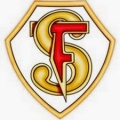 TEMARIO DE EVALUACIÓN: EXAMEN FINALAsignatura: Lengua y LiteraturaCurso: Séptimo Fecha de aplicación:Profesor(a): Danilo Gaete GonzálezContenidos/ HabilidadesMaterial de apoyo para estudioHallar la idea principal Apoyarse en las lecturas y actividades del libro del estudiante.Páginas 12 -25Recordar hechos y detalles Páginas 26-31Comparar y contrastar Páginas 26-31Comprender la secuencia Páginas 12 y 13Distinguir entre hecho y opinión Páginas 104-112Reconocer causa y efecto  Páginas 12 -25Interpretar lenguaje figurado Páginas 64-65Hacer predicciones Páginas 70-71  ; 12-25